MASUKNYA DRAMA SERIAL TURKI KE INDONESIA DAN PENGARUHNYA TERHADAP PERKEMBANGAN WISATAWAN INDONESIA KE TURKISKRIPSIDiajukan untuk Memenuhi Salah Satu SyaratDalam Menempuh Ujian Sarjana Program Strata SatuPada Jurusan Ilmu Hubungan InternasionalOleh:Hafidzah AlfianiNRP 122030092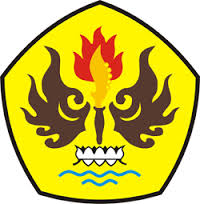 FAKULTAS ILMU SOSIAL DAN ILMU POLITIKUNIVERSITAS PASUNDANBANDUNG2016